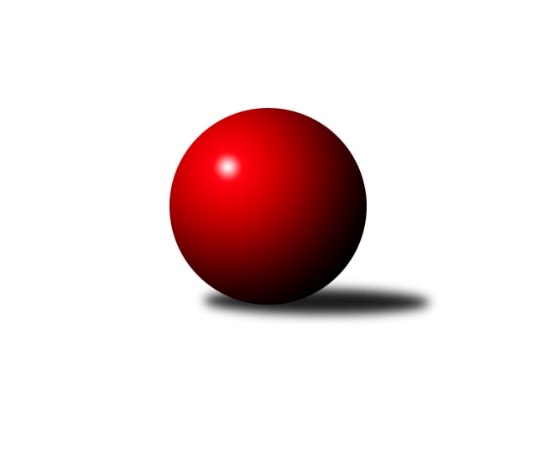 Č.17Ročník 2017/2018	24.2.2018Nejlepšího výkonu v tomto kole: 2813 dosáhlo družstvo: Lokomotiva Cheb˝A˝Západočeská divize 2017/2018Výsledky 17. kolaSouhrnný přehled výsledků:Kuželky Holýšov	- Sokol Útvina	8:8	2669:2671		24.2.Lokomotiva Cheb˝A˝	- Havlovice	16:0	2813:2522		24.2.TJ Lomnice˝B˝	- TJ Dobřany	4:12	2466:2553		24.2.Jáchymov	- TJ Slavoj Plzeň	2:14	2549:2624		24.2.Sokol Kdyně˝B˝	- Jiskra Hazlov	10:6	2654:2636		24.2.SKK K.Vary	- Lokomotiva Cheb˝B˝	12:4	2581:2422		24.2.Tabulka družstev:	1.	Lokomotiva Cheb˝B˝	18	12	0	6	171 : 117 	 	 2575	24	2.	Jiskra Hazlov	17	11	1	5	166 : 106 	 	 2598	23	3.	Lokomotiva Cheb˝A˝	18	11	1	6	162 : 126 	 	 2627	23	4.	Sokol Útvina	17	9	3	5	162 : 110 	 	 2600	21	5.	TJ Slavoj Plzeň	17	10	1	6	157 : 115 	 	 2611	21	6.	SKK K.Vary	17	8	3	6	148 : 124 	 	 2594	19	7.	Kuželky Holýšov	17	7	2	8	129 : 143 	 	 2571	16	8.	TJ Lomnice˝B˝	17	8	0	9	119 : 153 	 	 2575	16	9.	Havlovice	17	5	3	9	128 : 144 	 	 2533	13	10.	Jáchymov	17	5	1	11	108 : 164 	 	 2529	11	11.	TJ Dobřany	17	5	0	12	102 : 170 	 	 2558	10	12.	Sokol Kdyně˝B˝	17	4	1	12	96 : 176 	 	 2524	9Podrobné výsledky kola:	 Kuželky Holýšov	2669	8:8	2671	Sokol Útvina	Daniel Šeterle	 	 235 	 228 		463 	 2:0 	 459 	 	225 	 234		Zdeněk Kříž st.	Jan Laksar	 	 222 	 213 		435 	 2:0 	 433 	 	194 	 239		Jaroslav Dobiáš	Jan Myslík	 	 221 	 223 		444 	 2:0 	 428 	 	216 	 212		Stanislav Veselý	Jaroslav Hablovec	 	 230 	 222 		452 	 2:0 	 444 	 	202 	 242		Václav Kříž st. st.	Stanislav Šlajer	 	 214 	 215 		429 	 0:2 	 444 	 	224 	 220		Jan Horák	Josef Vdovec	 	 205 	 241 		446 	 0:2 	 463 	 	238 	 225		Jan Křížrozhodčí: Nejlepšího výkonu v tomto utkání: 463 kuželek dosáhli: Daniel Šeterle, Jan Kříž	 Lokomotiva Cheb˝A˝	2813	16:0	2522	Havlovice	Jan Kubík	 	 239 	 233 		472 	 2:0 	 364 	 	192 	 172		Petr Ziegler	Ladislav Lipták	 	 233 	 271 		504 	 2:0 	 436 	 	233 	 203		Miloš Černohorský	František Douša	 	 203 	 249 		452 	 2:0 	 423 	 	217 	 206		Pavel Pivoňka	Josef Chrastil	 	 205 	 244 		449 	 2:0 	 416 	 	211 	 205		František Zůna	Adolf Klepáček	 	 217 	 243 		460 	 2:0 	 430 	 	207 	 223		Andrea Palacká	Jiří Nováček	 	 226 	 250 		476 	 2:0 	 453 	 	231 	 222		Vladimír Ryglrozhodčí: Nejlepší výkon utkání: 504 - Ladislav Lipták	 TJ Lomnice˝B˝	2466	4:12	2553	TJ Dobřany	Lukáš Kožíšek	 	 224 	 193 		417 	 0:2 	 427 	 	239 	 188		Vojtěch Kořan	Tereza Štursová	 	 215 	 201 		416 	 0:2 	 436 	 	239 	 197		Jiří Baloun	Rudolf Štěpanovský	 	 210 	 202 		412 	 2:0 	 392 	 	200 	 192		Marek Smetana	Miroslav Knespl	 	 222 	 200 		422 	 0:2 	 439 	 	227 	 212		Josef Dvořák	Věra Martincová	 	 211 	 203 		414 	 2:0 	 411 	 	198 	 213		Pavel Sloup	Lucie Vajdíková	 	 186 	 199 		385 	 0:2 	 448 	 	230 	 218		Petr Kučerarozhodčí: Nejlepší výkon utkání: 448 - Petr Kučera	 Jáchymov	2549	2:14	2624	TJ Slavoj Plzeň	Ivana Nová	 	 215 	 210 		425 	 0:2 	 445 	 	220 	 225		Jiří Opatrný	Martin Kuchař	 	 217 	 224 		441 	 2:0 	 436 	 	228 	 208		Josef Kreutzer	Dana Blaslová	 	 206 	 219 		425 	 0:2 	 448 	 	234 	 214		Jakub Harmáček	Jiří Šrek	 	 189 	 235 		424 	 0:2 	 430 	 	212 	 218		Václav Hranáč	Irena Živná	 	 219 	 214 		433 	 0:2 	 460 	 	227 	 233		Josef Hořejší	Václav Mondek	 	 201 	 200 		401 	 0:2 	 405 	 	190 	 215		Petr Harmáčekrozhodčí: Nejlepší výkon utkání: 460 - Josef Hořejší	 Sokol Kdyně˝B˝	2654	10:6	2636	Jiskra Hazlov	Michaela Rubášová	 	 225 	 221 		446 	 2:0 	 412 	 	206 	 206		Matěj Novák	Josef Fidrant	 	 229 	 226 		455 	 2:0 	 426 	 	219 	 207		Ondřej Bína	Jaroslava Löffelmannová	 	 231 	 191 		422 	 0:2 	 431 	 	205 	 226		David Repčik	Václav Kuželík	 	 230 	 221 		451 	 2:0 	 411 	 	214 	 197		Pavel Repčik ml.	Filip Löffelmann	 	 217 	 227 		444 	 0:2 	 465 	 	227 	 238		Miroslav Repčik	Jiří Götz	 	 228 	 208 		436 	 0:2 	 491 	 	236 	 255		Stanislav Novákrozhodčí: Nejlepší výkon utkání: 491 - Stanislav Novák	 SKK K.Vary	2581	12:4	2422	Lokomotiva Cheb˝B˝	Pavel Boháč	 	 208 	 224 		432 	 0:2 	 439 	 	226 	 213		Lenka Pivoňková	Václav Čechura	 	 215 	 203 		418 	 0:2 	 419 	 	209 	 210		Hana Berkovcová	Jiří Hojsák	 	 196 	 222 		418 	 2:0 	 379 	 	190 	 189		Pavel Schubert	Lubomír Martinek	 	 210 	 204 		414 	 2:0 	 355 	 	184 	 171		Dagmar Rajlichová	Jan Vank	 	 230 	 229 		459 	 2:0 	 406 	 	201 	 205		Miroslav Pivoňka	Josef Ženíšek	 	 220 	 220 		440 	 2:0 	 424 	 	197 	 227		Petr Rajlichrozhodčí: Nejlepší výkon utkání: 459 - Jan VankPořadí jednotlivců:	jméno hráče	družstvo	celkem	plné	dorážka	chyby	poměr kuž.	Maximum	1.	Ladislav Lipták 	Lokomotiva Cheb˝A˝	471.49	312.6	158.9	1.3	8/8	(558)	2.	Jiří Nováček 	Lokomotiva Cheb˝A˝	467.76	311.3	156.5	2.3	6/8	(509)	3.	Stanislav Novák 	Jiskra Hazlov	458.44	304.1	154.3	2.9	9/9	(491)	4.	Petr Rajlich 	Lokomotiva Cheb˝B˝	455.53	305.0	150.5	3.5	9/9	(500)	5.	Iveta Heřmanová 	Lokomotiva Cheb˝B˝	454.23	305.4	148.9	2.8	6/9	(522)	6.	Zdeněk Kříž  st.	Sokol Útvina	450.94	305.6	145.4	3.9	9/9	(497)	7.	Daniel Šeterle 	Kuželky Holýšov	450.66	300.4	150.2	3.3	7/8	(476)	8.	Jan Vank 	SKK K.Vary	450.08	297.0	153.1	3.4	8/8	(488)	9.	Ondřej Bína 	Jiskra Hazlov	446.58	299.4	147.2	3.5	9/9	(515)	10.	Jan Kříž 	Sokol Útvina	444.94	302.9	142.1	3.1	8/9	(472)	11.	Jan Horák 	Sokol Útvina	444.71	307.3	137.5	5.5	6/9	(510)	12.	Jaroslav Hablovec 	Kuželky Holýšov	442.83	299.1	143.7	4.2	6/8	(484)	13.	Petr Harmáček 	TJ Slavoj Plzeň	441.84	294.8	147.1	3.5	10/10	(509)	14.	Miloš Černohorský 	Havlovice	441.04	301.5	139.6	5.4	7/9	(481)	15.	Jakub Harmáček 	TJ Slavoj Plzeň	440.17	300.0	140.2	6.2	9/10	(505)	16.	Josef Vdovec 	Kuželky Holýšov	439.60	296.0	143.6	4.4	7/8	(470)	17.	Václav Hranáč 	TJ Slavoj Plzeň	438.04	296.0	142.0	5.6	9/10	(486)	18.	Josef Hořejší 	TJ Slavoj Plzeň	436.50	293.3	143.2	4.9	10/10	(490)	19.	Miroslav Knespl 	TJ Lomnice˝B˝	434.89	299.6	135.3	4.6	9/9	(491)	20.	Miroslav Repčik 	Jiskra Hazlov	434.72	294.2	140.5	3.7	9/9	(479)	21.	Jan Kubík 	Lokomotiva Cheb˝A˝	434.49	295.3	139.2	4.0	7/8	(477)	22.	Petr Kučera 	TJ Dobřany	434.06	296.1	138.0	4.3	8/9	(497)	23.	Jan Myslík 	Kuželky Holýšov	433.88	294.7	139.2	4.2	8/8	(475)	24.	Pavel Boháč 	SKK K.Vary	433.73	294.6	139.1	4.5	8/8	(475)	25.	Pavel Sloup 	TJ Dobřany	432.87	297.6	135.3	4.8	6/9	(483)	26.	Věra Martincová 	TJ Lomnice˝B˝	432.68	296.8	135.8	4.5	8/9	(464)	27.	Vojtěch Kořan 	TJ Dobřany	431.81	294.9	136.9	4.7	8/9	(464)	28.	Josef Kreutzer 	TJ Slavoj Plzeň	431.31	296.3	135.0	3.8	9/10	(497)	29.	Zuzana Kožíšková 	TJ Lomnice˝B˝	431.06	294.2	136.9	4.6	9/9	(472)	30.	Josef Ženíšek 	SKK K.Vary	430.67	296.0	134.6	4.4	8/8	(468)	31.	Josef Dvořák 	TJ Dobřany	430.22	301.5	128.8	5.5	9/9	(463)	32.	Jaroslav Dobiáš 	Sokol Útvina	430.11	291.3	138.8	6.0	7/9	(475)	33.	Jiří Šrek 	Jáchymov	429.18	292.4	136.8	4.2	9/9	(467)	34.	Lubomír Martinek 	SKK K.Vary	428.83	293.2	135.6	3.5	8/8	(466)	35.	Petr Čolák 	SKK K.Vary	428.77	295.4	133.4	4.7	7/8	(469)	36.	Miroslav Vlček 	Jáchymov	428.76	294.1	134.7	5.9	7/9	(465)	37.	Jiří Opatrný 	TJ Slavoj Plzeň	428.54	293.7	134.8	6.3	9/10	(467)	38.	Jiří Götz 	Sokol Kdyně˝B˝	428.41	293.9	134.5	4.4	7/8	(477)	39.	Stanislav Veselý 	Sokol Útvina	428.38	296.4	132.0	6.6	8/9	(497)	40.	Olga Hornová 	Sokol Kdyně˝B˝	427.75	301.8	125.9	7.5	6/8	(461)	41.	Lenka Pivoňková 	Lokomotiva Cheb˝B˝	427.47	293.0	134.4	6.4	9/9	(493)	42.	Ivana Nová 	Jáchymov	426.92	299.1	127.8	6.1	7/9	(469)	43.	Irena Živná 	Jáchymov	426.52	293.7	132.8	5.1	9/9	(462)	44.	Václav Kříž st.  st.	Sokol Útvina	425.75	299.3	126.5	7.5	7/9	(444)	45.	Vladimír Rygl 	Havlovice	425.63	294.9	130.7	5.6	9/9	(468)	46.	Josef Chrastil 	Lokomotiva Cheb˝A˝	425.56	287.6	138.0	4.0	8/8	(500)	47.	David Repčik 	Jiskra Hazlov	424.70	293.6	131.1	7.4	8/9	(485)	48.	Rudolf Štěpanovský 	TJ Lomnice˝B˝	424.14	290.8	133.4	4.7	7/9	(472)	49.	Jiří Hojsák 	SKK K.Vary	424.09	292.0	132.1	5.7	8/8	(447)	50.	Jan Laksar 	Kuželky Holýšov	424.02	289.5	134.5	5.1	8/8	(492)	51.	Marek Smetana 	TJ Dobřany	423.88	298.4	125.5	6.5	8/9	(490)	52.	Filip Löffelmann 	Sokol Kdyně˝B˝	423.82	292.6	131.2	5.2	7/8	(482)	53.	Andrea Palacká 	Havlovice	423.69	286.8	136.9	3.8	9/9	(470)	54.	Martin Kuchař 	Jáchymov	422.99	291.4	131.5	6.4	9/9	(444)	55.	Václav Kříž ml.  ml.	Sokol Útvina	422.95	293.9	129.1	6.2	6/9	(481)	56.	Pavel Pivoňka 	Havlovice	422.24	297.2	125.0	5.8	9/9	(474)	57.	Václav Kuželík 	Sokol Kdyně˝B˝	422.04	293.8	128.2	7.6	8/8	(456)	58.	Jiří Baloun 	TJ Dobřany	421.14	295.2	125.9	6.6	9/9	(450)	59.	Zdeněk Eichler 	Lokomotiva Cheb˝A˝	420.67	286.8	133.8	5.2	8/8	(457)	60.	Lukáš Kožíšek 	TJ Lomnice˝B˝	420.41	291.4	129.0	6.7	7/9	(434)	61.	Lucie Vajdíková 	TJ Lomnice˝B˝	420.17	295.6	124.6	5.4	6/9	(457)	62.	Miroslav Pivoňka 	Lokomotiva Cheb˝B˝	419.54	290.5	129.0	7.0	9/9	(492)	63.	Vlastimil Hlavatý 	Sokol Útvina	419.25	291.6	127.6	4.2	6/9	(448)	64.	Dagmar Rajlichová 	Lokomotiva Cheb˝B˝	418.81	281.4	137.4	4.3	9/9	(510)	65.	Hana Berkovcová 	Lokomotiva Cheb˝B˝	418.65	288.0	130.6	5.0	8/9	(477)	66.	František Zůna 	Havlovice	416.99	285.0	132.0	7.3	9/9	(475)	67.	Pavel Repčik ml. 	Jiskra Hazlov	416.71	287.0	129.7	6.6	9/9	(479)	68.	Jaroslava Löffelmannová 	Sokol Kdyně˝B˝	414.64	290.4	124.3	8.2	8/8	(442)	69.	Matěj Novák 	Jiskra Hazlov	414.04	289.3	124.7	6.3	9/9	(469)	70.	Stanislav Šlajer 	Kuželky Holýšov	411.67	294.4	117.3	9.0	6/8	(477)	71.	Otto Sloup 	TJ Dobřany	409.13	285.4	123.7	7.5	6/9	(433)	72.	Dana Blaslová 	Jáchymov	404.38	285.9	118.5	6.9	8/9	(452)	73.	Michaela Rubášová 	Sokol Kdyně˝B˝	401.14	276.9	124.3	9.5	6/8	(450)		Miroslav Budil 	Lokomotiva Cheb˝A˝	461.67	311.3	150.3	2.0	1/8	(471)		Josef Fidrant 	Sokol Kdyně˝B˝	461.60	305.7	155.9	4.3	2/8	(477)		Adolf Klepáček 	Lokomotiva Cheb˝A˝	460.00	300.0	160.0	4.0	1/8	(460)		Václav Strnad 	Lokomotiva Cheb˝A˝	458.33	312.2	146.2	4.0	2/8	(492)		Roman Drugda 	TJ Slavoj Plzeň	458.00	309.0	149.0	7.0	1/10	(458)		Jana Pytlíková 	Sokol Kdyně˝B˝	447.50	305.5	142.0	5.3	2/8	(468)		Michael Wittwar 	Jiskra Hazlov	446.00	306.0	140.0	0.0	1/9	(446)		Lukáš Jírovec 	Havlovice	443.50	306.5	137.0	3.5	1/9	(451)		Tibor Palacký 	Havlovice	443.31	298.1	145.3	2.6	4/9	(520)		Petra Vařechová 	Havlovice	443.25	312.5	130.8	8.0	2/9	(474)		Jiří Kalista 	Havlovice	442.00	310.0	132.0	3.0	1/9	(442)		Tereza Štursová 	TJ Lomnice˝B˝	440.40	297.4	143.0	3.8	5/9	(478)		Jakub Janouch 	Kuželky Holýšov	432.00	293.7	138.3	5.7	1/8	(443)		Jiří Jaroš 	Lokomotiva Cheb˝A˝	431.25	288.6	142.6	4.4	4/8	(467)		Jaroslav Löffelmann 	Sokol Kdyně˝B˝	430.67	292.5	138.2	9.4	4/8	(488)		František Douša 	Lokomotiva Cheb˝A˝	430.51	292.8	137.7	5.0	5/8	(482)		Václav Mondek 	Jáchymov	429.40	298.7	130.7	4.8	3/9	(452)		Václav Čechura 	SKK K.Vary	427.50	296.5	131.0	4.0	2/8	(437)		Jiří Rádl 	Havlovice	427.00	287.0	140.0	6.0	1/9	(427)		Pavel Přerost 	TJ Lomnice˝B˝	425.50	293.8	131.8	6.3	4/9	(451)		Marek Eisman 	TJ Dobřany	425.25	296.1	129.1	8.1	4/9	(452)		Vít Červenka 	Sokol Útvina	423.00	289.0	134.0	3.0	1/9	(423)		Vítězslav Vodehnal 	SKK K.Vary	423.00	293.0	130.0	5.0	1/8	(423)		Jan Pešek 	TJ Slavoj Plzeň	421.00	278.5	142.5	6.0	2/10	(444)		Monika Maňenová 	TJ Lomnice˝B˝	419.00	303.0	116.0	7.0	1/9	(419)		Vladimír Maxa 	Jáchymov	417.00	288.0	129.0	7.0	1/9	(417)		Jiří Dohnal 	Sokol Kdyně˝B˝	417.00	293.0	124.0	7.0	1/8	(417)		Josef Nedoma 	Havlovice	415.50	287.0	128.5	10.0	2/9	(425)		Jaroslav Patkaň 	Sokol Útvina	410.50	277.5	133.0	7.5	2/9	(414)		Jan Ebelender 	TJ Dobřany	407.00	273.0	134.0	1.0	1/9	(407)		Bohumil Vyleťal 	Lokomotiva Cheb˝A˝	405.50	299.3	106.3	12.0	2/8	(426)		Milan Laksar 	Kuželky Holýšov	402.40	287.0	115.4	8.6	5/8	(469)		Tomaš Lukeš 	Kuželky Holýšov	400.50	295.5	105.0	9.5	1/8	(422)		Petr Kocifaj 	Jáchymov	399.00	289.0	110.0	13.0	1/9	(399)		Jaroslav Tejml 	SKK K.Vary	390.50	272.5	118.0	6.5	1/8	(396)		Helena Gladavská 	Lokomotiva Cheb˝A˝	387.00	273.0	114.0	6.0	1/8	(387)		Jan Lommer 	Sokol Kdyně˝B˝	386.00	309.0	77.0	19.0	1/8	(386)		Petr Ziegler 	Havlovice	384.50	274.0	110.5	7.8	4/9	(400)		Jana Kotroušová 	TJ Slavoj Plzeň	382.00	256.0	126.0	5.0	1/10	(382)		Pavel Schubert 	Lokomotiva Cheb˝B˝	379.00	245.0	134.0	8.0	1/9	(379)		Pavel Pokorný 	Lokomotiva Cheb˝A˝	378.00	272.0	106.0	14.0	1/8	(378)		Martin Šubrt 	Havlovice	373.00	270.0	103.0	11.0	2/9	(379)		Eva Kotalová 	Sokol Kdyně˝B˝	368.00	270.0	98.0	12.0	1/8	(368)		Hana Makarová 	Jáchymov	350.00	265.0	85.0	12.0	1/9	(350)Sportovně technické informace:Starty náhradníků:registrační číslo	jméno a příjmení 	datum startu 	družstvo	číslo startu
Hráči dopsaní na soupisku:registrační číslo	jméno a příjmení 	datum startu 	družstvo	Program dalšího kola:18. kolo3.3.2018	so	9:00	Lokomotiva Cheb˝B˝ - Jáchymov	3.3.2018	so	9:00	TJ Dobřany - Lokomotiva Cheb˝A˝	3.3.2018	so	9:00	Havlovice - Kuželky Holýšov	3.3.2018	so	9:00	Sokol Útvina - Sokol Kdyně˝B˝	3.3.2018	so	10:00	TJ Slavoj Plzeň - TJ Lomnice˝B˝	3.3.2018	so	10:00	Jiskra Hazlov - SKK K.Vary	Nejlepší šestka kola - absolutněNejlepší šestka kola - absolutněNejlepší šestka kola - absolutněNejlepší šestka kola - absolutněNejlepší šestka kola - dle průměru kuželenNejlepší šestka kola - dle průměru kuželenNejlepší šestka kola - dle průměru kuželenNejlepší šestka kola - dle průměru kuželenNejlepší šestka kola - dle průměru kuželenPočetJménoNázev týmuVýkonPočetJménoNázev týmuPrůměr (%)Výkon13xLadislav LiptákLokomotiva Cheb50412xLadislav LiptákLokomotiva Cheb112.355045xStanislav NovákJiskra Hazlov4912xStanislav NovákJiskra Hazlov111.974918xJiří NováčekLokomotiva Cheb4764xJan VankSKK K.Vary109.024591xJan KubíkLokomotiva Cheb4722xJosef HořejšíSlavoj Plzeň108.914602xMiroslav RepčikJiskra Hazlov4652xPetr KučeraTJ Dobřany 107.384482xJan KřížSo.Útvina4635xJiří NováčekLokomotiva Cheb106.11476